ФотоотчетАвтоклуба МКУК «ЦКИД» МО ШАХТЕРСКОЕза 24.06.2019г. 24июня 2019г. в МКОУ ООШ № 25, с. Ивановка, была проведена развлекательно - игровая программа« В гостях у сказки». Ребята отгадывали загадки о любимых сказочных персонажах. Как веселые гномы ловили непослушных светлячков;вместе с лягушатами черепахи Тортиллы скакали вокруг пруда. Завершилась сказочная встреча веселым хороводом                    « Дружный».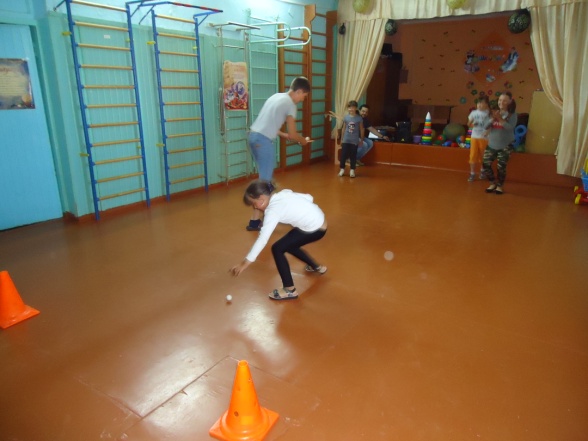 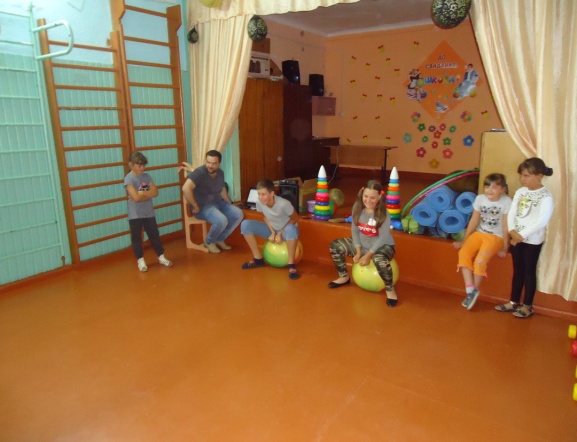 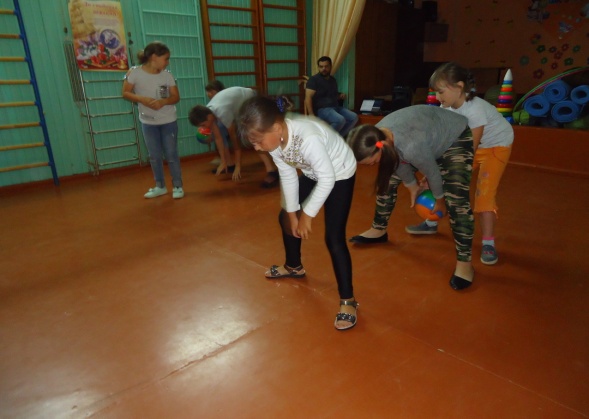 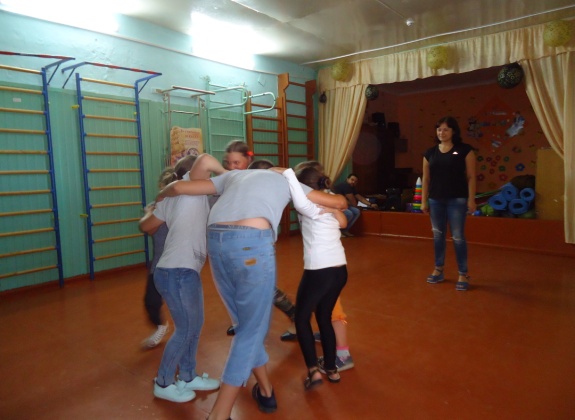 